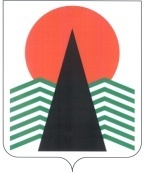  Администрация Нефтеюганского районаТерриториальная комиссияпо делам несовершеннолетних и защите их правПОСТАНОВЛЕНИЕ №76 06 декабря 2018 года, 10 – 15 ч. г. Нефтеюганск, 3 мкрн., д. 21, каб. 430зал совещаний администрации Нефтеюганского района,(сведения об участниках заседания указаны в протоколе № 65 заседания территориальной комиссии)О принимаемых мерах по профилактике употребления несовершеннолетними психо-активных веществ, в том числе о результатах проведения социально - психологического тестирования несовершеннолетних в 2018 году  	Заслушав и обсудив информацию по вопросу, предусмотренному планом работы территориальной комиссии по делам несовершеннолетних и защите их прав Нефтеюганского района на 2018 год, территориальная комиссия установила:         	Во всех общеобразовательных организациях, подведомственных Департаменту образования и молодежной политики Нефтеюганского района, регулярно проводится работа по профилактике наркомании и незаконного потребления наркотиков.	В целях усиления мер профилактики употребления наркотических веществ, в детско-подростковой среде составлен Межведомственный план профилактической работы по предупреждению употребления подростками наркотических средств, психотропных, одурманивающих веществ и алкогольных напитков на 2018-2019 учебный год (далее – межведомственный план).	В рамках данного плана представители общеобразовательных организаций Нефтеюганского района во взаимодействии с представителями местных религиозных организаций, сотрудниками полиции,  специалистами  учреждения социальной защиты населения и здравоохранения в 1 полугодии 2018 – 2019 учебного года  провели следующие мероприятия:	- лекции - «Курить или жить?», «Что такое наркотики?», «Алкоголь и я», ««Подари себе жизнь», «Спам. Мифы и правда», «Здоровье или табак? Сделай выбор», «Будущее без наркотиков. Влияние психотропных веществ на организм», «Отношение православной церкви к алкоголизму», «Лекарство для слабых», «Наш выбор жизнь», «Сам себе не навреди», «Будущее без табака, алкоголя и наркотиков», «Ради будущего живи здоровым настоящим!», «Вредным привычкам – НЕТ!», «Самое ценное это жизнь»,   охват 5128 несовершеннолетних;	- родительские собрания - «Свобода от зависимости», «Игры, в которые играют наши дети», «Профилактика девиантного поведения», «Административная и уголовная ответственность за немедицинское употребление и распространение наркотических веществ», «Как не поддаться искушению зеленого змия», «Как уберечь ребенка от зависимости», Круглый стол «Дорога 100 печалей», «Ответственность родителей и несовершеннолетних», «Профилактика поведенческих нарушений у несовершеннолетних» и т.д. Охват 5189 родителей;	- тренинги - «Нарко – НЕТ», «Сохрани себя для жизни»,  «Свобода от зависимости», «Свободны от наркотиков», «Здоровым жить здорово!»,  охват 1489 несовершеннолетних;	- групповые занятия - «Свободны от наркотиков!», «Твоя жизнь – твой выбор», «Вредные привычки», Анкетирование «Исходная оценка наркотизации» авт. Г.В. Латышев, Акция «Нет табачному дыму!», Видеоряд «Правда и ложь об алкоголе», Конкурс буклетов «Краски жизни», Дискуссионный клуб «Жизнь без наркотиков», «День здоровья»,  «Употребление психоактивных веществ: мифы и реальность», «Реклама», Круглый стол «Я выбираю жизнь», Акция «Поменяю сигарету, на конфету», Всемирный день борьбы со СПИДом «Болезнь 21 века» и т.д., охват 4142 несовершеннолетних;	- вручение памяток  родителям, несовершеннолетним - «За здоровый образ жизни», «Простыми словами давайте учиться говорить о важном в жизни», «Алкоголь употреблять - себя убивать» и т.д. 	Межведомственный план на 1 декабря 2018 года реализован в полном объеме,  за 2018 год в образовательных учреждениях проведены:	- мероприятия, приуроченные к международному дню борьбы с наркоманией и незаконным оборотом наркотиков, охват 2057 чел.;	- тематические классные часы и беседы по вопросам ЗОЖ и профилактике пагубных привычек, охват 7526 чел. (ежемесячно);	- тематические родительские собрания по вопросам ЗОЖ и профилактике пагубных привычек, охват 6145 чел. (ежеквартально);	- мероприятия, проведенные в рамках месячника «Здоровье», охват 7526 чел. (100% обучающихся);	- мероприятия, проведенные в рамках месячника безопасности детей, охват 7526 (100% обучающихся);	- о организация и проведение «Уроков здоровья» ( количество уроков - 1 186;  количество участников - 7 526). 	 В целях раннего выявления  незаконного потребления наркотических средств и психотропных веществ у обучающихся в 2018 году проведено добровольное социально-психологическое тестирование в 13 образовательных учреждениях района. Общее число обучающихся подлежащих тестированию в образовательных учреждениях 2802(2017 год – 2287), и участвовавших в тестировании 2802 (2017 год – 2287), анкетированием охвачены все 100% учащихся, из них в возрасте от 12 до 14 лет- 1008, в возрасте от 14 до 15 лет - 976 и в возрасте от 15 лет и старше - 818. Несовершеннолетних в группе риска не выявлено.	В бюджетном учреждении Ханты-Мансийского автономного округа – Югры «Нефтеюганская районная больница» первичная профилактика  употребления ПАВ проводится на основании «Плана мероприятий по профилактике неинфекционных заболеваний и пропаганде здорового образа жизни в Нефтеюганском районе». Для координации проведения профилактических мероприятий в штатном расписании учреждения введена должность инструктора по гигиеническому просвещению.	Вопросы проведения первичной профилактики злоупотребления алкоголем утверждены приказом МЗ РФ от 30.12.2015 N 1034н «Об утверждении Порядка оказания медицинской помощи по профилю "психиатрия-наркология" и приказа МЗ РФ от 30.06.2016 N 448 «Об утверждении Концепции по информированию населения Российской Федерации о вреде злоупотребления алкоголем». 	В рамках первичной профилактики потребления психоактивных веществ (ПАВ) сотрудниками учреждения проводятся лекции (24/520 слушателей), беседы (1710 / 2950 слушателей) в образовательных учреждениях, выступления в СМИ (33), публикации в печатных изданиях и интернет (29).	Организацией профилактической работы в образовательных учреждениях занимаются фельдшеры и медицинские сестры медицинских кабинетов школ. Информация, предоставляемая средними медицинскими работниками, согласовывается с профильными специалистами, включая врача психиатра-нарколога. 	В целях организации и проведения лечебно-профилактических мероприятий для несовершеннолетних, употребляющих психоактивные вещества, в детской поликлинике организовано отделение медико-социальной помощи, имеющее в своем составе должности медицинского психолога и врача-психиатра. 	Одним из основных направлений в работе бюджетного учреждения  Ханты-Мансийского автономного округа – Югры «Нефтеюганский районный комплексный центр социального обслуживания населения» является профилактика употребления психоактивных веществ несовершеннолетними. Исполнение профилактических мероприятий осуществляется через реализацию программ, действующих в учреждении: «Волонтёр» по пропаганде здорового образа жизни и «Семья», направленной на оказание поддержки различным категориям семей и несовершеннолетним. Основной задачей программы «Волонтер», является привлечение подрастающего поколения к общественно-значимой деятельности, пропаганде здорового образа жизни, законопослушного поведения среди сверстников. Силами волонтёров за отчетный период  проведены тематические акции и профилактические мероприятия: урок-викторина «Табачный туман - обман»; «Мы выбираем жизнь!» - акция в день борьбы со СПИДом, флеш-моб в Международный день борьбы с наркоманией и незаконным оборотом наркотических средств «Забей на наркотики!», дебаты «Алкоголь – враг современной молодёжи» ко дню борьбы с алкоголизмом, акция «Поменяй сигарету на конфету!», «Скажи телефону доверия ДА», акция «Проверь свой ВИЧ статус» совместно со СПИД-центром г.Пыть-Ях, конкурс рисунков «Наркотикам НЕТ», «Подросток», «Расскажи, где торгуют смертью».	Волонтерами отряда «ЭРОН» представлен «Музей вредных привычек»: «Алкоголь - враг современной молодежи», «Вместе на защите детства». Всего  данными мероприятиями за отчетный период 2018 года охвачено  555 человек.	Также в рамках данной программы реализуется проект «Мы за будущее», направленный на обучение действующих и начинающих волонтеров.  За 11 месяцев 2018 года данным проектом охвачено 47 несовершеннолетних, из них – 5 несовершеннолетних, состоящих на профилактическом учете.	 Для родителей организованы индивидуальные консультативно - коррекционные, групповые занятия по развитию навыков формирования у детей основ здорового образа жизни, родительское собрание «Осторожно: НАРКОТИКИ» по предупреждению ранней алкоголизации, наркотизации несовершеннолетних, групповые и индивидуальные занятия для родителей по развитию навыков формирования у детей основ здорового образа жизни.	  В целях обеспечения межведомственного взаимодействия при проведении мероприятий, направленных на профилактику употребления несовершеннолетними ПАВ, территориальная комиссия по делам несовершеннолетних и защите их прав  Нефтеюганского района п о с т а н о в и л а: 	1.  Информацию о принимаемых мерах по профилактике употребления несовершеннолетними психо-активных веществ, в том числе о результатах проведения социально-психологического тестирования несовершеннолетних в 2018 году принять к сведению.	Срок: 06 декабря 2018 года.	2. Бюджетному учреждению Ханты-Мансийского автономного округа – Югры «Нефтеюганский районный комплексный центр социального обслуживания населения» (Л.Я.Ким) направить анализ проведенного социологического исследования по наркоситуации в Нефтеюганском районе за 2018 года в адрес территориальной комиссии по делам несовершеннолетних и защите их прав и департамента образования и молодежной политики Нефтеюганского района для сведения и использования в работе.	Срок: до 1 февраля 2019 года. 	3. Департаменту образования и молодежной политики Нефтеюганского района (Н.В.Котова), департаменту культуры и спорта Нефтеюганского района (А.Ю.Андреевский), бюджетному учреждению Ханты-Мансийского автономного округа – Югры «Нефтеюганский районный комплексный центр социального обслуживания населения» (Л.Я.Ким) организовать в лагерях с дневным пребыванием детей, на площадках краткосрочного пребывания детей, на дворовых площадках проведение профилактических мероприятий, посвященных Международному дню борьбы с наркоманией и наркобизнесом.	Краткую информацию о проведенных мероприятиях, с указанием количества участвующих в мероприятиях детей, направить в адрес территориальной комиссии по делам несовершеннолетних и защите их прав Нефтеюганского района.	Срок: до 5 июля 2019 года.  	4. Контроль за исполнением данного постановления возложить на заместителя председателя территориальной комиссии по делам несовершеннолетних и защите их прав Нефтеюганского района.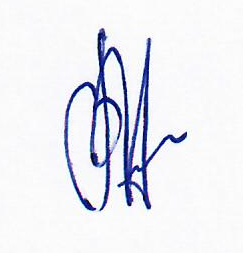 Председательствующий                                          В.Г.Михалев 